	ПРОЕКТ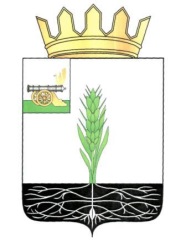 АДМИНИСТРАЦИЯ МУНИЦИПАЛЬНОГО ОБРАЗОВАНИЯ 
«ПОЧИНКОВСКИЙ РАЙОН» СМОЛЕНСКОЙ ОБЛАСТИП О С Т А Н О В Л Е Н И Е В соответствии со ст. 212 Трудового кодекса Российской Федерации, п. 9.5 ГОСТ Р 12.0.007-2009 «Система стандартов безопасности труда. Система управления охраной труда в организации. Общие требования по разработке, применению, оценке и совершенствованию», в целях организации единого порядка организации и проведения контроля за состоянием условий охраны труда в Администрация муниципального образования «Починковский район»Смоленской областиАдминистрация муниципального образования «Починковский район»Смоленской области  п о с т а н о в л я е т:Утвердить прилагаемое Положение об организации контроля за состоянием охраны труда в Администрации муниципального образования «Починковский район» Смоленской области. Глава муниципального образования«Починковский район» Смоленской области                                                                               А.В. ГолубПОЛОЖЕНИЕоб организации контроля за состоянием охраны труда в Администрации муниципального образования «Починковский район» Смоленской областиОбщие положения1.1.Настоящее Положение об организации контроля за состоянием охраны труда в Администрации муниципального образования «Починковский район» Смоленской области (далее - Положение) разработано в целях организации контроля за выполнением требований безопасности труда в процессе трудовой деятельности работников Администрации муниципального образования «Починковский район» Смоленской области (далее - Администрации), предупреждения производственного травматизма, обеспечения здоровых и безопасных условий труда, обеспечения прав работников на охрану труда, предусмотренных действующим законодательством, а также своевременное устранение нарушений действующих правил и норм по охране труда.1.2. С учетом специфики деятельности Администрации, её структуры, численности сотрудников, контроль за состоянием охраны труда производится:•на первой ступени – на рабочих местах, осуществляется руководителями структурных подразделений;•на второй ступени - в Администрации в целом, осуществляется Комиссией по охране труда.1.3. Руководство организацией ступенчатого контроля осуществляет Глава Администрации.1.4. Результаты обследования второй ступени оформляются актом о результатах проведенного контроля за безопасностью труда в соответствии с приложением к настоящему Положению.1.5. Акты должны предъявляться по первому требованию представителям органов надзора и контроля и другим лицам, осуществляющим контроль и надзор за состоянием охраны труда.2. Организация и порядок проведения контроля на первой ступени.2.1. Проверка условий и безопасности труда проводится руководителями структурных подразделений ежедневно в начале рабочего дня, в дальнейшем - в течение всего рабочего времени.2.2. Проверке подлежат:2.2.1. Выполнение мероприятий по устранению нарушений, выявленных предыдущей проверкой.2.2.2. Состояние и правильность организации рабочих мест.2.2.3. Состояние проходов вблизи рабочих мест.2.2.4. Исправность оборудования.2.2.5. Наличие на рабочих местах инструкций по охране труда.2.2.6. Наличие и правильность использования средств коллективной (при необходимости индивидуальной) защиты.2.2.7. Соблюдение требований, изложенных в инструкциях по охране труда и пожарной безопасности, в течение рабочего времени.2.2.8.Соблюдение правил электробезопасности при работе с электрооборудованием.2.2.9. Соблюдение требований пожарной безопасности.2.2.10. Организации проведения предварительных при поступлении на работу и периодических медицинских осмотров муниципальных служащих.2.3. Устранение выявленных нарушений производится незамедли-тельно под непосредственным надзором руководителя структурного подразделения. 2.4. Если нарушения не могут быть устранены самостоятельно, то работник должен сообщить об этом непосредственному руководителю для принятия соответствующих мер.2.5. В случае выявления нарушения требований правил и норм, которое может причинить ущерб здоровью работников или привести к аварии, работа должна быть приостановлена до устранения этого нарушения с незамедлительным извещением об этом Главе Администрации.3. Организация и порядок проведения контроля на второй ступени.3.1. В целях проведения контроля второй ступени за состоянием охраны труда в Администрации, постановлением Администрации создана Комиссия по охране труда в Администрации (далее – Комиссия).3.2. Комиссия проводит проверку соблюдения требований охраны труда не реже одного раза в квартал.3.3. Комиссия в ходе проведения проверки соблюдения требований охраны труда проверяет:3.3.1. Организацию охраны труда и результаты контроля за состоянием охраны труда первой ступени.3.3.2. Выполнение мероприятий, намеченных по результатам предыдущих проверок второй ступени.3.3.3. Выполнение нормативных правовых актов Администрации в сфере охраны труда, совещаний, собраний по вопросам охраны труда, органов контроля и надзора в сфере охраны труда.3.3.4. Выполнение мероприятий по служебным запискам на имя Главы Администрации, составленным лицом, ответственным за охрану труда в Администрации.3.3.5. Выполнение мероприятий по результатам проверок органов контроля и надзора в сфере охраны труда.3.3.6. Выполнение мероприятий по материалам расследования несчастных случаев, аварий, профзаболеваний.3.3.7. Состояние и соответствие оборудования требованиям стандартов безопасности труда и другой нормативно - технической документации по охране труда.3.3.8. Состояние прилегающей к Администрации территории.3.3.9. Состояние стенда по охране труда, своевременное и правильное его оформление.3.3.10. Наличие и состояние на рабочих местах инструкций по охране труда, знаков безопасности.3.4.11. Наличие и состояние противопожарных средств.3.4.12. Своевременность и качество проведения инструктажей и обучения по охране труда.3.4.13. Соблюдение установленного режима труда и отдыха, трудовой дисциплины.3.4.14. Состояние коллективной и индивидуальной защиты (при необходимости).3.4.15. Состояние и работоспособность санитарно-бытовых устройств.3.4.17. Своевременность проведения предварительных при поступлении на работу и периодических медицинских осмотров муниципальных служащих.3.4.18. Готовность персонала к работе в аварийных ситуациях.3.4.19. Соблюдение требований пожарной безопасности.3.5. Результаты проверки оформляются Актом о результатах проведенного контроля за состоянием охраны труда согласно приложению 1 к настоящему Положению. Акт о результатах проведенного контроля подписывается всеми члена Комиссии и руководителем проверяемого структурного подразделения Администрации с последующей записью в журнале проведения контроля за безопасностью труда на второй ступени контроля по форме в соответствии с приложением 2 к настоящему Положению.3.6. Результаты проверки Комиссии рассматриваются на заседании Комиссии по охране труда при Администрации.
АКТ
о результатах проведенного контроля за состоянием охраны труда___________ 2017 г.Комиссия в составе (Ф.И.О., должность членов комиссии)_____________________________________________________________________________________________________________________________________________________________________________________________________________________________________________________провела контроль за состоянием охраны труда.В ходе проверки выявлены следующие нарушения требований охраны труда: 
Председатель Комиссии:______________Секретарь Комиссии:______________ Члены комиссии ________________                            ______________                            ______________                            ______________

Ознакомлен(а):_______________




ЖУРНАЛ
ПРОВЕДЕНИЯ КОНТРОЛЯ ЗА БЕЗОПАСНОСТЬЮ ТРУДАНА ВТОРОЙ СТУПЕНИ КОНТРОЛЯ





Начато «___»________2017 г.
Окончено «___»_______ 20__ г.
от№Об утверждении Положения об организации контроля за состоянием охраны труда в Администрации муниципального образования «Починковский район» Смоленской области Об утверждении Положения об организации контроля за состоянием охраны труда в Администрации муниципального образования «Починковский район» Смоленской области Об утверждении Положения об организации контроля за состоянием охраны труда в Администрации муниципального образования «Починковский район» Смоленской области Об утверждении Положения об организации контроля за состоянием охраны труда в Администрации муниципального образования «Починковский район» Смоленской области Об утверждении Положения об организации контроля за состоянием охраны труда в Администрации муниципального образования «Починковский район» Смоленской области УТВЕРЖДЕНОпостановлением  Администрации муниципального образования «Починковский район» Смоленской областиот____ __________ №  _______Приложение 1 к Положению об организации контроля за состоянием охраны труда в Администрации муниципального образования «Починковский район» Смоленской области№п/пСтруктурное подразделениеВыявленные нарушения требований охраны труда Ф.И.О., должность лица, допустившего нарушениеПриложение 2 к Положению об организации контроля за состоянием охраны труда в Администрации муниципального образования «Починковский район» Смоленской области№ п/пДата обследо-ванияНаименованиеструктурного подразделенияВыявленные нарушенияПредписания и предложенияУстанов-ленные сроки исполненияПодпись исполни-теляДата
фактического
выполненияФамилии
и подписи
членов
комиссииПримечание